LIBRO DI TESTO: Gli occhi del GraficoCONTENUTI SVOLTI Unità 1: Cos’è la Grafica La Comunicazione attraverso la GraficaLe principali funzione di un GraficoIl Logo e il Logotipo Evoluzione del Linguaggio Grafico “Dal segno alla Multimedialità, passando attraverso la Fotografia e il Cinema.Esordi della della Fotografia e del Cinema: Daguerre e Fratelli LoumiereIl Brief e come si legge Il Rough, Prove colore e prove di LeggibilitàUnità 1A: Progetto “Sapori di Mare”Creare un Logo, Carta Intestata, Busta da Lettera e Manifesto per una manifestazione enogastronomica legata al mondo della pesca e del mare. L’evento, della durata di tre giorni, è organizzato dall’associazione culturale BARIDAMARE in collaborazione con il comune di Bari. Prestare attenzione soprattutto alla gerarchia delle informazioni presentate;
Studiare il Visual e la grafica in generale analizzando con attenzione la tipologia dell’evento e il pubblico a cui è rivolto. Elaborati richiesti:Il candidato esegua una serie di Rough (non inferiori a sei) del Logo Sapori di Mare Studio preliminare di un Logo legato all’evento da inserire all’interno del Manifesto 70x100Prove di Leggibilità e Prove colore del LogoCarta Intestata formato A4 (21x29,7cm)eBusta da Lettera formato DL (11 × 22 cm), tra i più utilizzati in assoluto per chi spedisce lettere frequentemente. Oltre ad essere l'ideale per contenere pagine in formato A4 piegate longitudinalmente in tre parti, sono i modelli standard utilizzati per la corrispondenza commerciale quando si tratta di inviare lettere lunghe da una a tre pagine.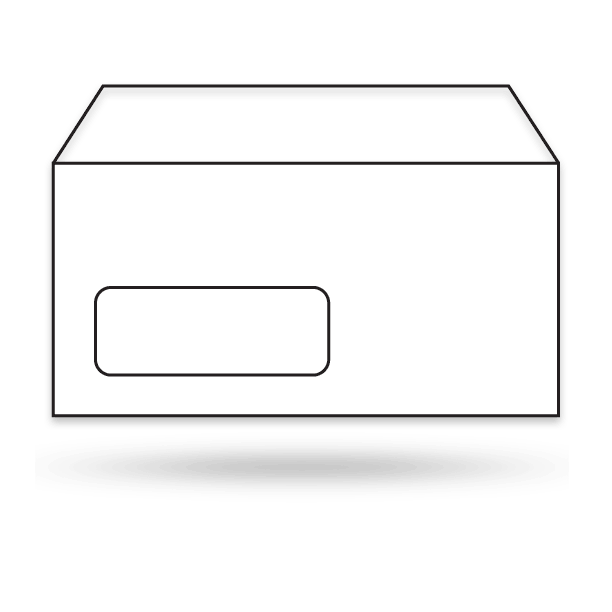 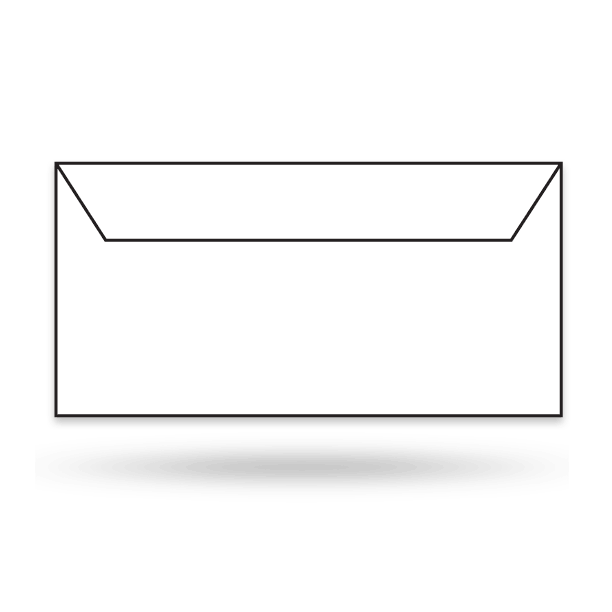 Inserire lo stemma della città di Bari sulla Busta da Lettera. Manifesto Pubblicitario dimensioni: 70x100cm. Stampa in quadricromia. Inserire nel manifesto:Lo stemma del comune di Bari. Logo progettato Sapori di MareHadline: Sapori di Mare Pay-Off : Viaggio nella cultura enogastronomica regionale Info: 12-13-14 Settembre 2020 Piazza Garibaldi Body Copy: Antiche ricette di pescatori e contadini Promozione e degustazione prodotti tipici locali Tradizioni Gastronomiche Ittiche Arte - Artigianato - Spettacoli - Concerti Ingresso libero Ass. Cult. BARIDAMARE www.saporidimare.itPossibilità di inserire immagini fotografiche enogastronomiche nel ManifestoRelazione dell’elaborato e delle tecniche usate per lo sviluppo del progetto.Unità 2: Analisi del linguaggio televisivo sugli Spot Pubblicitari nell’era della PandemiaI format televisivi e le strategie di Marketing adottate nei programmi televisivi .Semiotica del linguaggio pubblicitario legato agli Spot Televisivi di Natale 2020. Analisi sulle tematiche e su come cambia la pubblicità al tempo del Covid. Visione degli spot : Amazon, Tesco, Disney, MC Donald’s.I format televisivi e le strategie di Marketing adottate nei programmi televisivi .La pubblicità della Coca Cola 2020 nello spot di Waititi. Il prodotto pubblicitario quasi assente negli spot degli ultimi due anni. Unità 3: Disegnare un Logo o Logotipo Preseistente Eseguire n.2 Tavole da disegno Tav.1 Riprodurre un Logo a scelta tra quelli allegati in originale (Layout). Tav. 2: riprodurre n.6 Loghi con tecniche grafiche e colori differenti. Usare china con pennello e pantoni . Disegnare il Logo (Laypout) dentro una griglia con reticolato da 1cm. Dimensione griglia quadrata 25x25; rettangolare 25x 35 a seconda del logo che si sceglie. Uso del  cerchiometro, compasso, squadre, curvilinee.Unità 4: Riproduzione con costruzione geometrica del Logotipo “MITO” Alfa RomeoUso della ChinaUnità 5: Progettare texture grafiche Bidimensionali tattilieffetto collageDimensioni quadrati 6x6cm per gli texture graficiDimensioni 12x12 texture tattili.Unità 6: Riempimento con Texture del IL LOGO MITO Unità 7: Stilizzazione Nagativo /Positivo Animal Disegnare su n.2 fogli F4 un rettangolo A3 ( 29,7x42) inserendo un Visual tra quelli proposti nel file in allegato su Classroom. Utilizzare pantone nero e rapidograph.Unità 8: Ed. Civica In relazione alla legge facente parte della costituzione Italiana in merito alla tutela degli animali, leggi e studia il file allegato. La legge quadro n. 281 del 14 agosto 1991 riconosce il diritto alla vita e allatutela dei randagi, limitandone la soppressione ai soli casi di comprovatapericolosità e malattie gravi/incurabili.Legge sul divieto di maltrattamento degli animali e di impiego deglistessi in combattimenti clandestiniLa legge n. 189 del 20 luglio 2004 introduce nuove fattispecie di reato tra lequali: la produzione e la commercializzazione di pelli e pellicce di cani e gatti;l’uccisione e il maltrattamento degli animali; l’organizzazione di spettacolivietati e di combattimenti tra animali.Convenzione Europea per la protezione degli animali da compagniaCon la legge n. 201 del 2010 l’Italia ha ratificato la Convenzione approvatadall’UE a Strasburgo sulla protezione degli animali da compagnia. Riproduci graficamente il volto di un uomo/donna -metà uomo e metà animale, in base alla tecnica della stilizzazione che hai sperimentato B/N o colore.Unità 9: Tecnica del puntinismo. Ritratto Animal o Ritratto fotografico. Utilizza rapidograph con punte differenti o trattopen nero/colorati. Dimensine ritratto A3 42x29,7 cm. Orientamento verticale. Unità 10: Storia del Lettering e dei Font GraficiDisegno Geometrica delle Lettere a bastori Disegnare sulla tavola F4 n. 8 rettangoli misure 15 cm x 9 cm con quadrati da 3 cm. Diametro Occhiello delle lettere B,C,D,G 3cm; Arco di Cerchio delle lettere B,C,D,G diametro 9cm. Costruzione delle prime lettere dell'alfabeto come in allegato.Unità 11: La Ripresa Fotografica Tecnica Allestimento SET fotografico RitrattoAllestimento Set Fotografico Tecniche di illuminazione: naturale, Ombra e Luce Diffusa.Impostazione ISO, Diaframma e Tempi di otturazione.Come schiarire le ombre del viso nella fotografia di ritratto.Il pannello riflettente e di schiarita. Esercitazione fotografica Unità 12: Scatti Fotografici -Le Texsture Materiche EsercitazioneCon la Fotocamera del tuo cellulare esegui una serie di scatti fotografici tema: texture materiche. Osserva l'ambiente in cui vivi o la strada che percorri per arrivare a scuola. Registra e cattura in PPP (Primissimo Piano) la materia di cui sono fatti gli oggetti: Muri, sedie, Ceste di paglia, gomme di automobili, corteccia di un albero , frutta, fogliame, tessuto, etc. Scegli le texture facendo attenzione alla messa a fuoco, colore, forma. Esegui una presentazione ( puoi usare modelli di presentazioni già presenti nelle impostazioni), tramite la piattaforma qui su Classroom e consegnala nella data stabilità. La presentazione deve contenere una Copertina con Nome , Cognome Alunno e Titolo del Lavoro. Impagina le fotografie in minimo 5 slide mettendo le immagini per slide da 1 a 3. In allegato esempi di immagini da cui prendere spunto. La valutazione terrà presente: Coerenza del tema, qualità delle immagini, ricerca della particolarità, puntualità della consegna. Per ogni voce verrà attribuito un max di 10 puntiUnità 13: Lettere Tipografiche CreativeDisegnare n. 3 tavole grafiche su F4 dimensioni 33x48 . Rappresenta per ciascuna tavola n.2 griglie modulari 21x15cm (griglia con quadrati da 3 cm) con lettere tipografiche differenti tra loro, che rappresentino: Tristezza, Pazzia, Dolcezza, Gusto, Rabbia, Amore, Odio, Femminilità, Eleganza, Liquidità, Allegria, Alba, Tramonto, Avventura, Sport, Floreale, Caldo, Freddo, Paura, Delusione, Terrore, Solarità, Violenza, Dipendenza, Fantasia. Scegli 6 tipi di rappresentazione del carattere che vuoi disegnare attraverso le lettere dell'alfabeto. In allegato degli esempi da cui poter prendere ispirazione.Unità 14: Scatti Fotografici I Colori dell’Alba e del Tramonto- Il SorrisoScegli uno dei due temi proposti : tema n. 1) Colori dell'Alba e del Tramonto- Esegui una serie di scatti fotografici con la tua fotocamera o con il tuo cellulare, osservando i colori dell'alba e del tramonto. Come il cielo e la città cambiano e quali atmosfere ci restituiscono. Tema n.2) Il Sorriso- esegui una serie di scatti fotografici in PP-PPP-PD osservando le diverse capacità che ha il soggetto ripreso di sorridere . Per entrambi i temi componi non meno di 8 slide più la copertina di presentazione . Caricare e Inviare tutto su classroom con la modalità Presentazione.Unità 15: Percorso per PCTO AIDOSIn linea con il progetto di Alternanza Scuola Lavoro PTCO, si richiedono non meno di 8 Rough preliminari partendo dal Logo esistente AIDOS, rivisitandone la forma ed i contenuti. Leggere e appuntare gli elementi essenziali e le parole chiave dell'Associazione, di cosa si occupa e il lavoro svolto dalla sua fondazione.Realizzazione del restayling del Logo Originale AIDOS Associazione donne per lo SviluppoAdobe IllustratorAdobe Photoshop: I filtri Fotografici Unità 16: Scatti Fotografici tema La PanchinaEsegui una serie di scatti fotografici sulle strade e nei parchi della tua città-quartiere, curando attentamente l'inquadratura , la luce e la messa a fuoco. Il tema prevede una attenta osservazione su come una semplice "panchina" possa essere luogo di incontro, si solitudine, di degrado o fiore all'occhiello del tuo quartiere. Spesso la panchina è disegnata con colori accesi oppure abbandonata in maniera desolante, piena di erbacce, carte e rifiuti di vario tipo. Cogli l'emozione che il tuo sguardo registra attraverso l'obbiettivo della macchina Fotografica. Tutto il lavoro deve essere elaborato attraverso la Presentazione su classroom e allegato alla cartella "lavoro assegnato" nella data richiesta.Unità 17: Elaborzione in PhotoshopScarica una o più immagini dallo stream di classroom realizzate in aula, come esercitazione sul ritratto fotografico. Utilizza lo strumento Taglierina per sistemare il taglio inquadratura; Utilizza poi dal menù Immagine- Regolazioni- Luminosità e Contrasto la freccia per rendere più chiara o più scura l'immagine fotografica. Dalla barra degli strumenti scegli Cerotto Correttivo ed elimina i punti neri oppure le imperfezioni della pelle, oppure le scritte sulla mascherina. Successivamente dal Menù in alto sempre su Immagine-Regolazioni-Curve puoi apportare soluzioni Cromatiche muovendo la Curva in alto o in basso e variando anche il canale del colore. Fai il salvataggio con il nome di ogni elaborazione fotografica e caricala nella cartella . Unità 18: Scatti Fotografici tema Forme Geometrica della realtà e della NaturaPresentare in modalità presentazione tutti gli scatti fotografici eseguiti come esercitazione in autonomia. Gli scatti devono essere non meno di 8 slide più la copertina di presentazione. In allegato esempi da cui prendere spunto.Unità 19: Disegniamo Una Banconota Concorso banca d’ItaliaRealizzazione di un bozzetto con tecnica digitale formato 220mmx120mm: deve contenere i seguenti elementi grafici: 
1)Fondo Policromo; 2) Elemento figurativo; 3) Simbolo; 4) Valore Nominale; 5) Filigrana. (vedi immagine allegata)
Argomenti da sviluppare nel bozzetto: 
1.Un'occasione da non perdere: ripensare l'economia del mondo 
2. Le regole sanitarie, le regole finanziarie
3. Ambiente, pandemia, economiaUnità 20: Disegno in Digitale della BanconotaRiprodurre un bozzetto tra quelli visionati con il programma Illustrator. Disegno in Vettoriale.Tutte le Unità svolte sono state realizzate cartacea e in gran parte digitale. Tutte le esercitazioni sono presenti su Classroom nella cartella 3I Grafica. 